Creek View Elementary SchoolSuggested Supply Checklist2016 – 2017Fourth GradeCheck 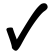 Suggested Supplies1 ½ inch binder with front and back pocket (NO trapper keepers)8 count box THICK Crayola washable markers8 count box Crayola colored pencils24 count box Crayola colored pencils5 tab dividers with pocketsComposition notebook – no spiral Fiskars ScissorsMulti-color Highlighters (3 different colors)12 count box Ticonderoga #2 pencils (sharpened)Glue Sticks (any size)Pink Pearl erasersReam of white copy paperWide ruled notebook paper (refill pack)Box Expo dry erase markers (wide) multi-color 4 pk3 x 5 ruled index cards (100 count)Zippered pencil pouch 3 ring type (no boxes)Paper towelsZiploc style bags – GIRLS – one gallon sizeZiploc style bags – BOYS – quart sizeLarge box tissuesClorox wipesHeadphones (not included in school PTA purchased kits)Water bottles (not included in school PTA purchased kits)